									AL DIRIGENTE SCOLASTICOdel CPIA LEVANTE TIGULLIOM4C1I3.1-2023-1143TITOLO PROGETTO: “I linguaggi della competenza”CUP H54D23003080006 Avviso di selezione interna per la costituzione di gruppi di lavoro per l’orientamento e iltutoraggio per le STEM e il multilinguismo nell’ambito del progetto “I linguaggi della competenza” – PNRR – Missione 4 – Istruzione e Ricerca – Componente 1 – Investimento 3.1: Nuove competenze e nuovi linguaggiAllegato B Tabella di autovalutazioneLuogo e data 		                        					Firma del Partecipante									                                                                                                         ___________________                      					___________________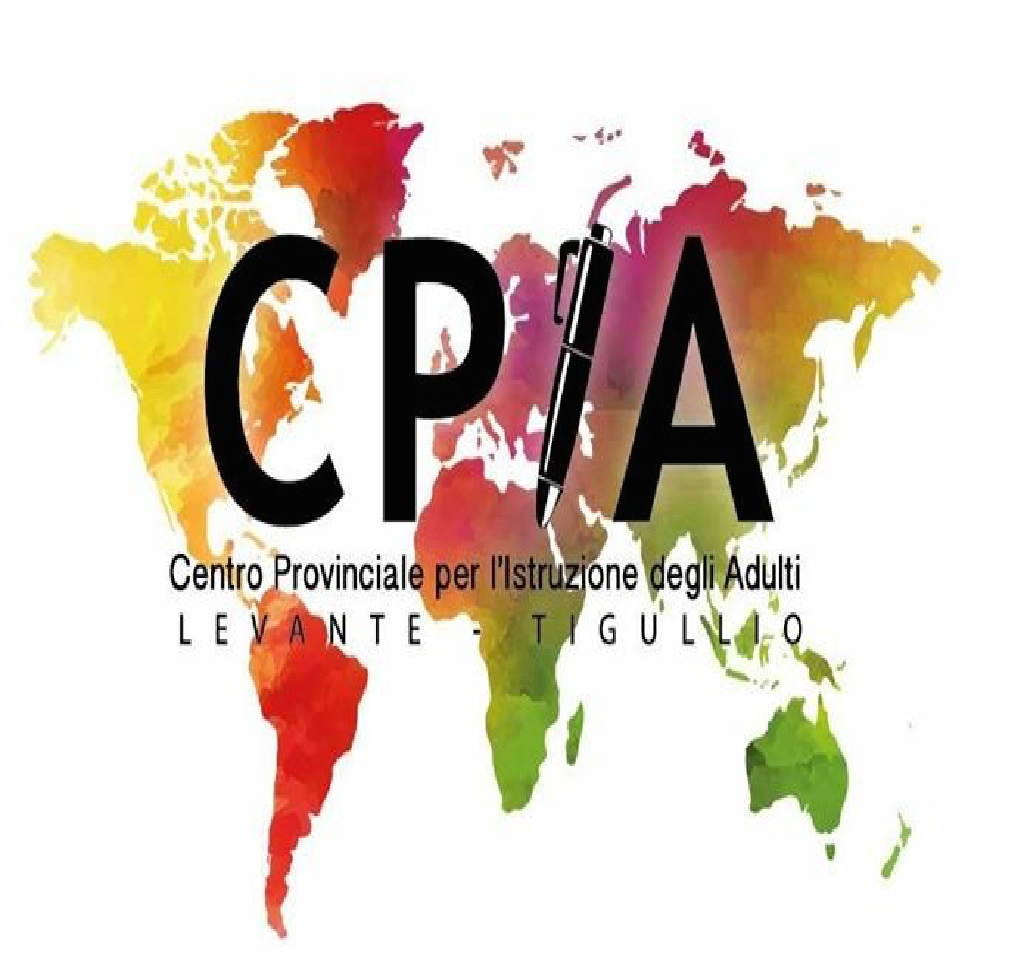 Ministero dell'Istruzione dell'Università e della RicercaC.P.I.A. LEVANTE TIGULLIO DI GENOVACENTRO PROVINCIALE PER L'ISTRUZIONE DEGLI ADULTISoggetto pubblico di riferimento per l'apprendimento permanenteUnità amministrativa:Sede centrale di Cogorno (GE) Sede associata di Genova - Sede associata di Chiavari (GE)Unità didattica:Istituto Tecnico e Professionale di Chiavari – Chiavari (GE)Istituto Professionale Statale Superiore Enogastronomia e Ospitalità Alberghiera Marco Polo - Genova Istituto Istruzione Secondaria Superiore Majorana-Giorgi – Genova Istituto Istruzione Secondaria Superiore F. Liceti - Rapallo (GE)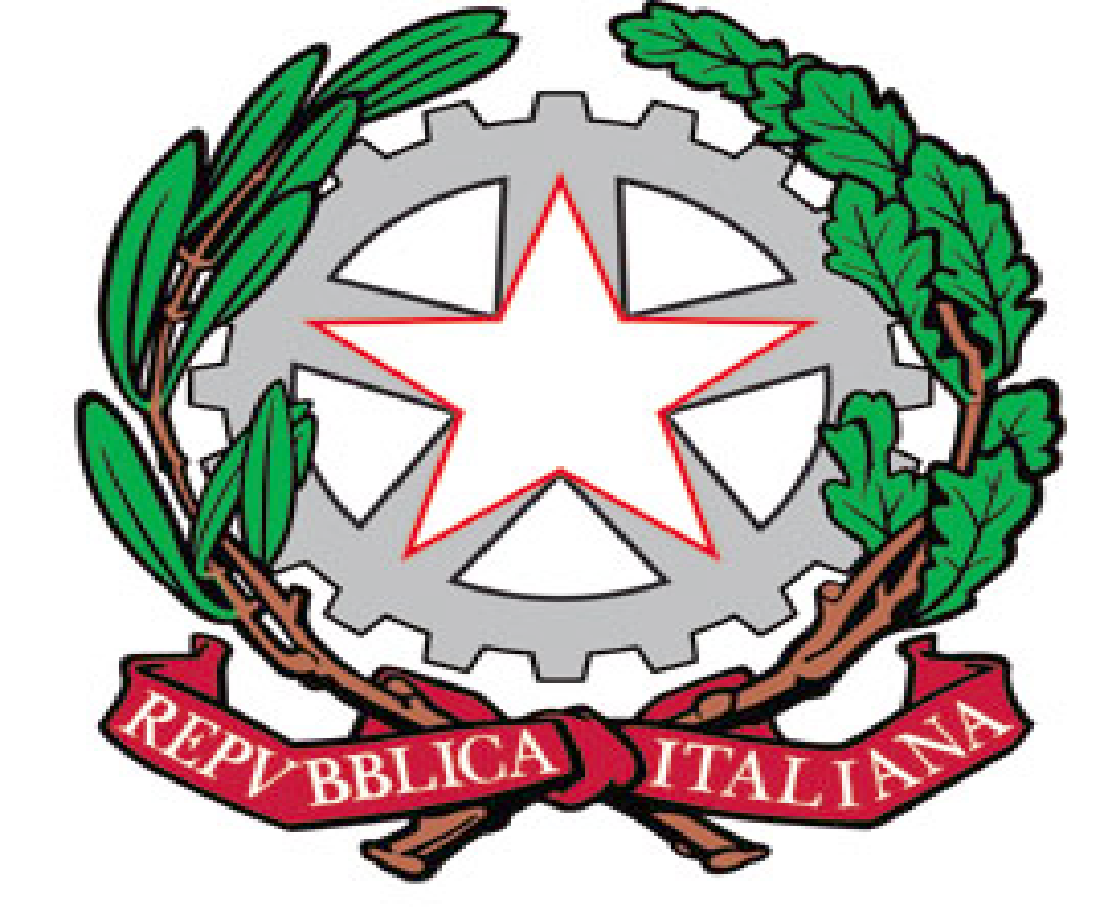 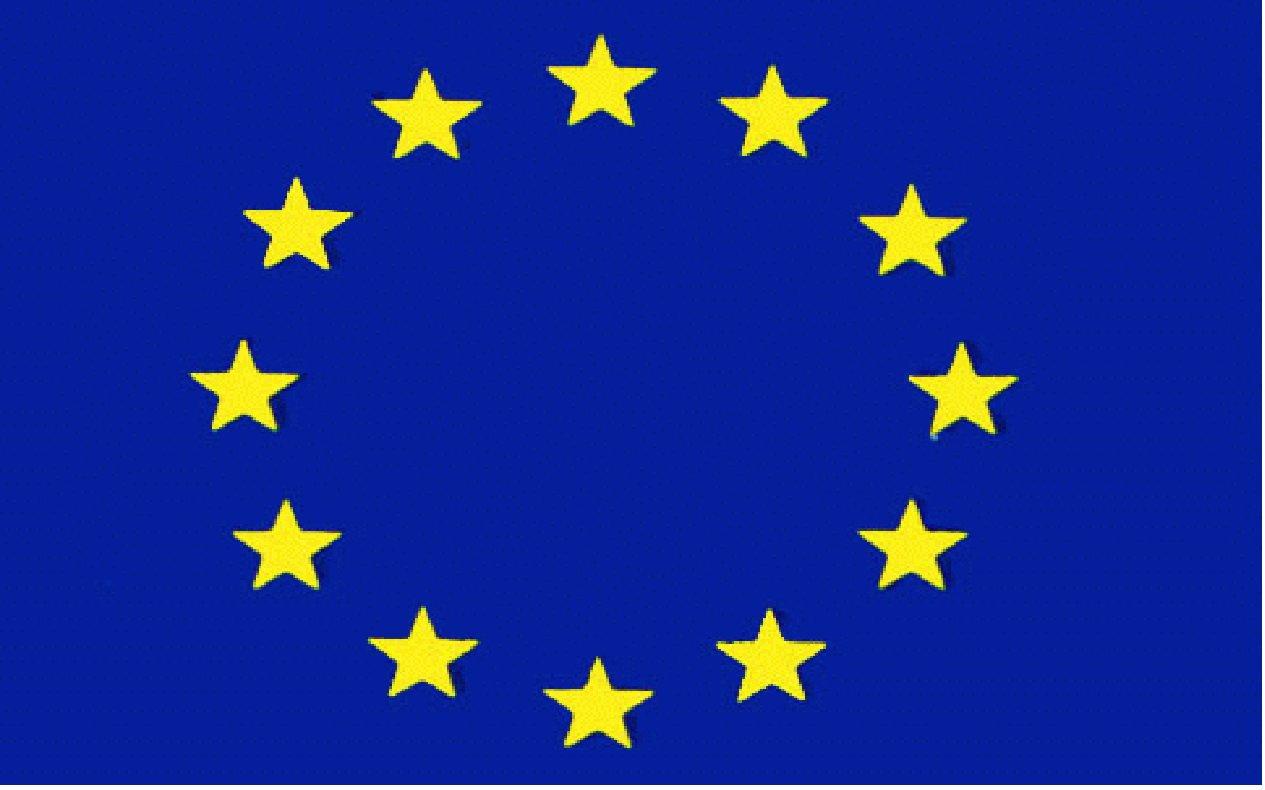 Titoli/EsperienzeModalità di valutazionePunteggioPunteggio di AutovalutazioneLaurea magistrale nelle discipline STEM(solo per  per l’orientamento e iltutoraggio per le STEM)Punti: 3Max 3Laurea in Lingue e Letterature Straniere o affini (solo per il multilinguismo – entrambe le Linee)Punti: 3Max 3Numero di certificazioni informaticheSi valutano max 4 certificazioni.Punti a certificazione: 2Max 8 puntiNumero di certificazioni linguistiche(Inglese, L2)Si valutano max 4 certificazioni.Punti a certificazione: 2Max 8 puntiEsperienze di progettazione  Si valutano max 4 esperienze.Punti per ciascuna esperienza di progettazione:3Max 12 puntiPrecedenti esperienze  nei corsi FEI / FAMI/PON in qualità di tutorSi valutano  max 10 epserienze.Punti per ogni esperienza: 2Max 20 punti